DECLARATION DE DIFFICULTESCRISE CORONAVIRUS – COVID 19A retourner à l’adresse suivante : corse.continuite-eco@direccte.gouv.fr1 – PRESENTATION DE L’ENTREPRISENOM OU RAISON SOCIALE :    ENSEIGNE OU NOM COMMERCIAL :NOM DU REPRESENTANT LEGAL DE L’ENTREPRISE : N°SIRET : 					DATE D’IMMATRICULATION : CODE NAF : ACTIVITE PRINCIPALE :  FORME JURIDIQUE DE L’ENTREPRISE :ADRESSE DU SIEGE SOCIAL :TEL : 					COURRIEL : EFFECTIF ET ELEMENTS FINANCIERS : Effectif  Salariés actuels : Chiffre d’affaires 2018 : Résultat net 2018 :						C.A.F :Fonds propres de l’entreprise 2018 : 				Emprunts en cours : 2 – PRESENTATION DES DIFFICULTES Expliquez l’impact de la crise du coronavirus sur votre activité : Baisse d’activité générale liée à l’épidémie de COVID-19.Mes difficultés sont en liens avec (cases à cocher) :   Mes charges fiscales     			 Difficultés d’approvisionnement  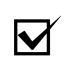  Mes charges sociales     			 Incidents de paiement   Mes emprunts/prêts bancaires  		 Mes salariés (recours à l’activité partielle)        Autres (précisez) :  RGPD : Les informations recueillies sur ce formulaire sont enregistrées dans un fichier informatisé, détenu par la DIRECCTE de Corse, pour une exploitation strictement limitée à la mise en œuvre du dispositif de crise du CORONAVIRUS.Cachet :Date : 16/03/2020Signature :